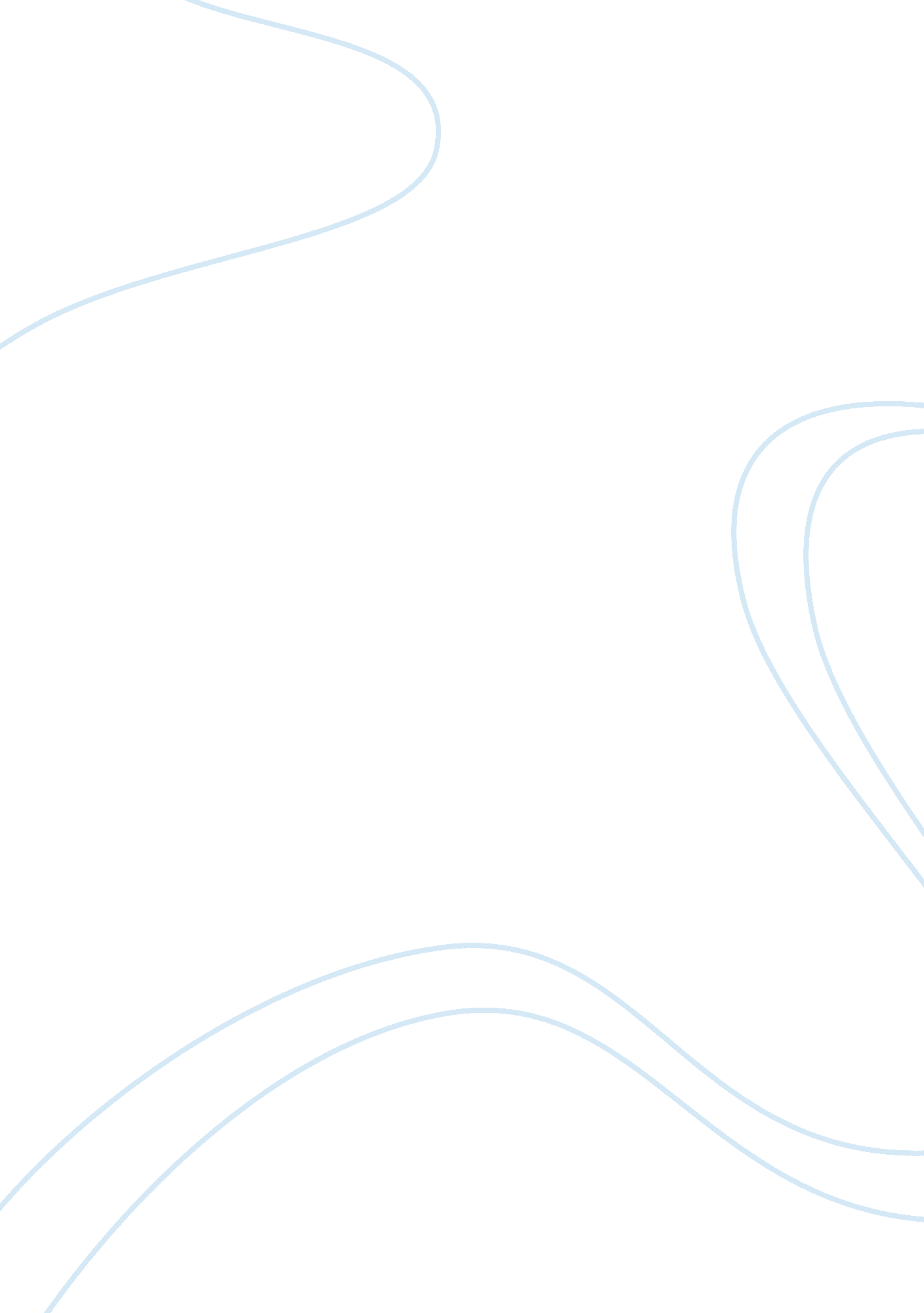 Why college education is important to me essay sampleTechnology, Development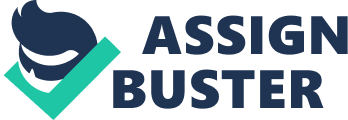 In my life, I have been admiring to be one of those people who make things happen rather than watching them happen. When I hear of the main decisions that have been made, policies that have been formulated and ideas that have been discovered, I feel motivated and challenged. I find myself wondering why I cannot do it if others can do it so well. This inner motivation has propelled me to seek college education in criminal justice so that I can be informed on how the systems work. There are various reasons as to why I need a college education. 
First of all, it be a mind opener for me. As Luccier (2012) observes, education gives an individual anew scope or lens from which to look at things. I, therefore, gather that if I attain such a level of education, I will be in a position where I can also come forth with wise decisions and arguments that can be adopted by others, and even used in policy making. 
Adams (2012), partner at Forbes, also argues that the people who make changes in life are those who have ability to make big steps in their lives, take risks and fear not pursuing their dreams. Well, this acts as a motivation for me. However, I realize that if I have to make such bold steps in my life and have the confidence to do so, I definitely need to be very certain of whatever I do. I cannot afford to mess myself up by making a fool of myself while trying to make a positive change. To this end, I need to be well informed in various aspects. It is said that information or knowledge is power. Therefore, as I pursue this power, I have to be informed. This is where college education comes in handy. Without it, I am just an amateur. Education is what fleshes up my dreams and aspirations. 
In as much as I want to be significant in the world and make a change, I also need to have a comfortable life; a happy family, my own house, ability to pay my bills without a worry and many others. If this has to happen, then I have to have a good job that gives me enough to take care of all my needs. Luccier (2012) and Adams (2012) both agree that college qualifications is one of the requirements in getting a rewarding job. The higher I go in academics, the higher my chances are at having a good and fulfilling life. As such, I cannot afford to sleep on my education. No matter what happens, I have to try by hook and crook and make sure that I succeed as this is the key to the accomplishment of my life’s goals and my happiness. 
In conclusion, the paragraphs above explain the reasons as to why I need college education. First of all, it is very clear that I need the information. In line with my dreams of being a mover in the world, I have to be well informed. this can give me the confidence to pursue whatever it is that I set my mind on. I also need to have a comfortable life where I can have all I want without having much struggle. This implies that I have to get a well rewarding job. Based on the current stand of affairs, the only way I can achieve this is through education. That is why college education is so important to me. References Adams, S. (2012). Why You Need a College Education. Retrieved on 19th Dec. 2012 from 
Luccier, K. L. (2012). 6 Financial Benefits of a College Degree. Retrieved on 19th Dec. 2012 from 